/21									Noms: ________________________Projet: Le système immunitaireEn partenaires ou seul(e)s, vous allez créer une affiche ou un modèle (dessin, pâte à modeler, papier, animation sur ordinateur etc.) qui explique comment le système immunitaire pourrait être affecté.  Voici vos choix de sujets (en choisissez 1) :Une vaccinationUne allergie			Mon/Notre choix : __________________________________Des antibiotiquesLe projet doit montrer votre compréhension du sujet, en parlant des différentes cellules affectées, les anticorps, les agents pathogènes etc. Pour ce faire, vous devez rechercher votre sujet (livres, internet).  Amusez-vous!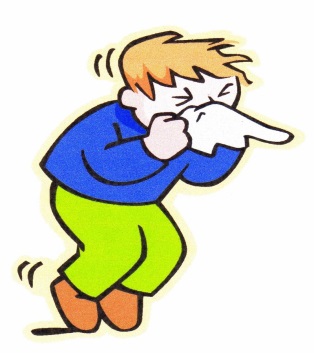 Évaluation :/10 : Description scientifique du processus/5 : Dessins/images (bien expliqués)/3 : Bibliographie (il faut noter toutes vos ressources) /3 : Qualité (organisation, apparence etc.)/21									Noms: ________________________Projet: Le système immunitaireEn partenaires ou seul(e)s, vous allez créer une affiche ou un modèle (dessin, pâte à modeler, papier, animation sur ordinateur etc.) qui explique comment le système immunitaire pourrait être affecté.  Voici vos choix de sujets (en choisissez 1) :Une vaccinationUne allergie			Mon/Notre choix : __________________________________Des antibiotiquesLe projet doit montrer votre compréhension du sujet, en parlant des différentes cellules affectées, les anticorps, les agents pathogènes etc. Pour ce faire, vous devez rechercher votre sujet (livres, internet).  Amusez-vous!Évaluation :/10 : Description scientifique du processus/5 : Dessins/images (bien expliqués)/3 : Bibliographie (il faut noter toutes vos ressources) /3 : Qualité (organisation, apparence etc.)